Anexa nr. 3 la Instrucţiunea privind modul de utilizare a ştampilelor electorale la alegeri şi referendumuri, aprobată prin hotărârea Comisiei Electorale Centrale nr. 1148 /2023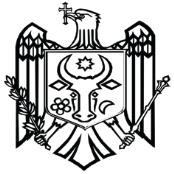 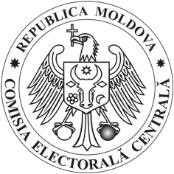 ACT nr.	din „	”	20	 de transmitere-recepționare a ștampilelor electoraleConsiliul electoral al circumscripției electorale_	nr.	,(se indică denumirea CECE)reprezentat de 	,(nume, prenume) 	, TRANSMITE,(funcţia)iar Biroul electoral al secției de votare/* Consiliul electoral al circumscripției electorale de nivelul I	nr.	,reprezentat de	,(nume, prenume) 	, RECEPȚIONEAZĂ:(funcţia)*1) 1 (una) ștampilă electorală destinată activității consiliului electoral de circumscripție 	nr.	;ștampile electorale destinate activității biroului electoral al secției de votare, conform specificației:Biroul electoral al secției de votare/* Consiliul electoral de circumscripție, în persoana președintelui acestuia:va manifesta buna-credinţă şi diligenţă la asigurarea integrităţii şi păstrării în condiţii corespunzătoare a ștampilelor electorale recepționate;va asigura restituirea ștampilelor către consiliul electoral de circumscripție corespunzător odată cu prezentarea documentelor electorale, în cantitatea și starea în care au fost primite inițial, luând în considerare uzura normală a acestora.Prezentul act este întocmit în două exemplare, câte unul pentru fiecare Parte, şi obţine forţă juridică din momentul semnării lui de către Părţi.A TRANSMIS:	A RECEPȚIONAT:CECE	 	(denumirea CECE)BESV/*CECE	nr. 	  (nume, prenume / semnătura)	 (nume, prenume / semnătura)*Doar în cazul alegerilor și referendumurilor locale.Nr. BESVŞtampile de cauciuc (activitate)Cu inscripția„Votat”Cu inscripția„Retras”NotăTotal